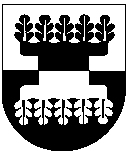 Šilalės rajono savivaldybės MERASpotvarkisDĖL ŠILALĖS RAJONO SAVIVALDYBĖS TARYBOS 55 POSĖDŽIO SUŠAUKIMO2022 m. rugsėjo 22 d. Nr. T3ŠilalėVadovaudamasis Lietuvos Respublikos vietos savivaldos įstatymo 13 straipsnio 4 ir 6 dalimis, 20 straipsnio 2 dalies 1 punktu ir 4 dalimi:1. Š a u k i u 2022 m. rugsėjo 29 d. 10.00 val. Šilalės rajono savivaldybės posėdžių salėje Šilalės rajono savivaldybės tarybos 55 posėdį.2. T e i k i u Šilalės rajono savivaldybės tarybai svarstyti šiuos klausimus:2.1. Dėl Šilalės rajono savivaldybės tarybos 2021 m. rugpjūčio 26 d. sprendimo Nr. T1-185 ,,Dėl Šilalės rajono savivaldybės tarybos komitetų sudarymo“ pakeitimo.Pranešėjas Algirdas Meiženis.2.2. Dėl Šilalės rajono savivaldybės tarybos 2019 m. gegužės 23 d. sprendimo Nr. T1-107 „Dėl Šilalės rajono savivaldybės Etikos komisijos sudarymo“ pakeitimo.Pranešėjas Algirdas Meiženis.2.3. Dėl Šilalės rajono savivaldybės administracijos struktūros patvirtinimo.Pranešėja Vilma Kuzminskaitė.2.4. Dėl Šilalės rajono savivaldybės tarybos 2020 m. spalio 30 d. sprendimo Nr. T1-265 ,,Dėl didžiausio leistino valstybės tarnautojų ir darbuotojų, dirbančių pagal darbo sutartis ir gaunančių darbo užmokestį iš savivaldybės biudžeto, pareigybių skaičiaus patvirtinimo“ pakeitimo.Pranešėja Vilma Kuzminskaitė.2.5. Dėl Trūkstamų specialistų pritraukimo į Šilalės rajono savivaldybę tvarkos aprašo patvirtinimo.Pranešėja Vilma Kuzminskaitė.2.6. Dėl Šilalės rajono savivaldybės 2021 metų biudžeto vykdymo ataskaitų ir konsoliduotųjų finansinių ataskaitų rinkinių patvirtinimo.Pranešėja Danguolė Vėlavičiutė.2.7. Dėl didžiausio leistino etatų skaičiaus biudžetinėse įstaigose nustatymo.Pranešėja Danguolė Vėlavičiutė.2.8. Dėl Šilalės rajono savivaldybės biudžeto sudarymo ir vykdymo taisyklių patvirtinimo.Pranešėja Danguolė Vėlavičiutė.2.9. Dėl Šilalės rajono savivaldybės tarybos 2022 m. vasario 24 d. sprendimo Nr. T1-23 „Dėl Šilalės rajono savivaldybės 2022 metų biudžeto patvirtinimo“ pakeitimo.Pranešėjai: Danguolė Vėlavičiutė, Gedeminas Sungaila.2.10. Dėl leidimo imti trumpalaikę paskolą (kredito liniją) uždarajai akcinei bendrovei „Šilalės šilumos tinklai“.Pranešėja Danguolė Vėlavičiutė. 2.11. Dėl įsipareigojimo skirti lėšas Laukuvos Šv. Kryžiaus Atradimo bažnyčios tvarkybos ir restauravimo darbams.Pranešėja Rasa Kuzminskaitė.2.12. Dėl pritarimo Šilalės rajono savivaldybės dalyvavimui projekte „Karjeros specialistų tinklo vystymas“.Pranešėja Rasa Kuzminskaitė.2.13. Dėl Mokinių priėmimo į Šilalės sporto mokyklą tvarkos aprašo patvirtinimo.Pranešėja Rasa Kuzminskaitė.2.14. Dėl priešmokyklinio ugdymo programos vykdymo Šilalės rajono ugdymo įstaigose 2022–2023 mokslo metais.Pranešėja Rasa Kuzminskaitė.2.15. Dėl nekilnojamojo turto (butų) pirkimo Šilalės rajono savivaldybės nuosavybėn socialinio būsto fondo plėtrai.Pranešėjas Martynas Remeikis.2.16. Dėl pritarimo Šilalės rajono savivaldybės administracijai dalyvauti projekte „Atviros ekosistemos atsiskaitymams negrynaisiais pinigais bendrojo ugdymo įstaigų valgyklose kūrimas“ partnerio teisėmis.Pranešėjas Martynas Remeikis.2.17. Dėl elektromobilių įkrovimo stotelių projektavimo paslaugos pirkimo.Pranešėjas Martynas Remeikis.2.18. Dėl leidimo vykdyti pirkimą.Pranešėjas Martynas Remeikis.2.19. Dėl Šilalės rajono savivaldybės tarybos 2022 m. kovo 30 d. sprendimo Nr. T1-73 „Dėl Kelių priežiūros ir plėtros programos finansavimo lėšų, skirtų Šilalės rajono savivaldybės vietinės reikšmės viešųjų ir vidaus kelių tiesimo, taisymo (remonto), rekonstravimo, priežiūros, saugaus eismo sąlygų užtikrinimo, šių kelių inventorizavimo, 2022 metų objektų sąrašo patvirtinimo“ pakeitimo.Pranešėjas Martynas Remeikis.2.20. Dėl valstybinės žemės sklypo įrašymo į neprivatizuojamų žemių planus.Pranešėjas Martynas Remeikis.2.21. Dėl Šilalės rajono savivaldybės nuosavybės teisės į inžinerinius statinius įregistravimo ir perdavimo valdyti, naudoti ir disponuoti jais patikėjimo teise Šilalės rajono savivaldybės administracijai.Pranešėja Reimunda Kibelienė.2.22. Dėl pastato esminio pagerinimo darbų vertės perdavimo Šilalės rajono savivaldybės kultūros centrui.Pranešėja Reimunda Kibelienė.2.23. Dėl Šilalės rajono savivaldybės tarybos 2021 m. birželio 28 d. sprendimo Nr. T1-172 „Dėl uždarosios akcinės bendrovės ,,Šilalės šilumos tinklai“ šilumos kainos dedamųjų pirmiesiems šilumos bazinės kainos dedamųjų galiojimo metams nustatymo“ pakeitimo.Pranešėja Reimunda Kibelienė.2.24. Dėl socialinio būsto pirkimo Šilalės rajono savivaldybės būsto fondui plėtoti.Pranešėja Reimunda Kibelienė.2.25. Dėl Šilalės rajono savivaldybės tarybos 2021 m. vasario 26 d. sprendimo Nr. T1-42 „Dėl Šilalės rajono savivaldybės būsto fondo ir socialinio būsto, kaip savivaldybės būsto fondo dalies, sąrašų patvirtinimo“ pakeitimo.Pranešėja Reimunda Kibelienė.2.26. Dėl Šilalės rajono socialinių paslaugų namų Apgyvendinimo savarankiško gyvenimo namuose, Intensyvios krizių įveikimo pagalbos ir Apgyvendinimo nakvynės namuose paslaugų teikimo ir mokėjimo už paslaugas tvarkos aprašų patvirtinimo.Pranešėja Reimunda Kibelienė.2.27. Dėl Vaiko budinčio globotojo ir globos centro veiklos organizavimo Šilalės rajono savivaldybėje tvarkos aprašo patvirtinimo.Pranešėja Reimunda Kibelienė.2.28. Dėl Šilalės rajono savivaldybės tarybos 2021 m. kovo 25 d. sprendimo Nr. T1-86 „Dėl Piniginės socialinės paramos nepasiturintiems Šilalės rajono gyventojams teikimo tvarkos aprašo patvirtinimo“ pakeitimo.Pranešėja Reimunda Kibelienė.2.29. Dėl vidutinių kuro kainų nepasiturintiems gyventojams patvirtinimo.Pranešėja Reimunda Kibelienė.2.30. Dėl mokamų slaugos ir palaikomojo gydymo paslaugų, teikiamų viešojoje įstaigoje Šilalės rajono ligoninėje, kainų patvirtinimo.Pranešėjas Osvaldas Šarmavičius. 2.31. Dėl  Šilalės rajono savivaldybės švietimo įstaigų darbuotojų dalinio kelionės išlaidų kompensavimo tvarkos aprašo patvirtinimo.Pranešėja Rima Norvilienė.2.32. Kita informacija.Pranešėjas Algirdas Meiženis.3. P a v e d u paskelbti šį potvarkį Šilalės rajono savivaldybės interneto svetainėje www.silale.lt ir vietinėje spaudoje.Šis potvarkis gali būti skundžiamas Lietuvos Respublikos administracinių bylų teisenos įstatymo nustatyta tvarka Regionų apygardos administracinio teismo Klaipėdos rūmams (Galinio Pylimo g. 9, 91230 Klaipėda) per vieną mėnesį nuo šio potvarkio paskelbimo dienos.Savivaldybės meras	Algirdas Meiženis